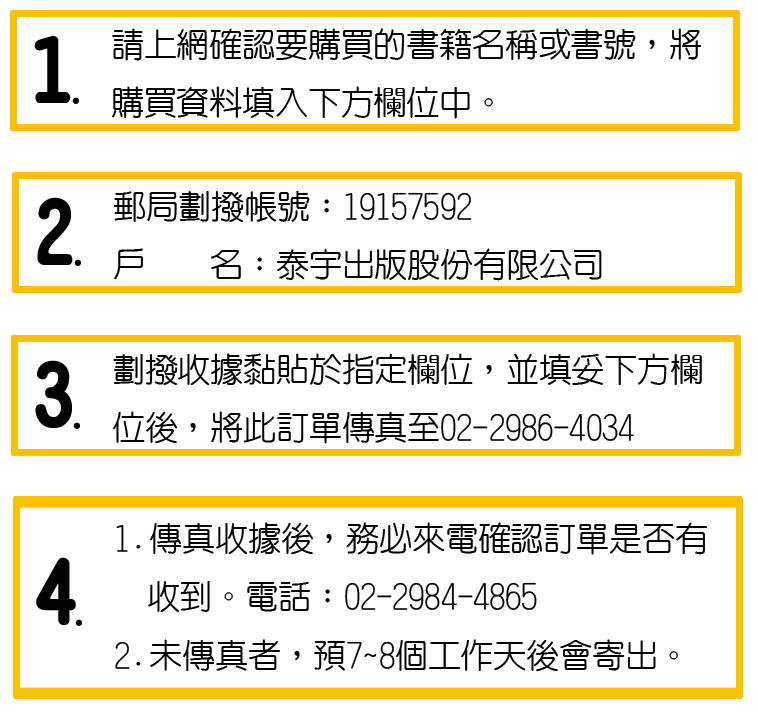 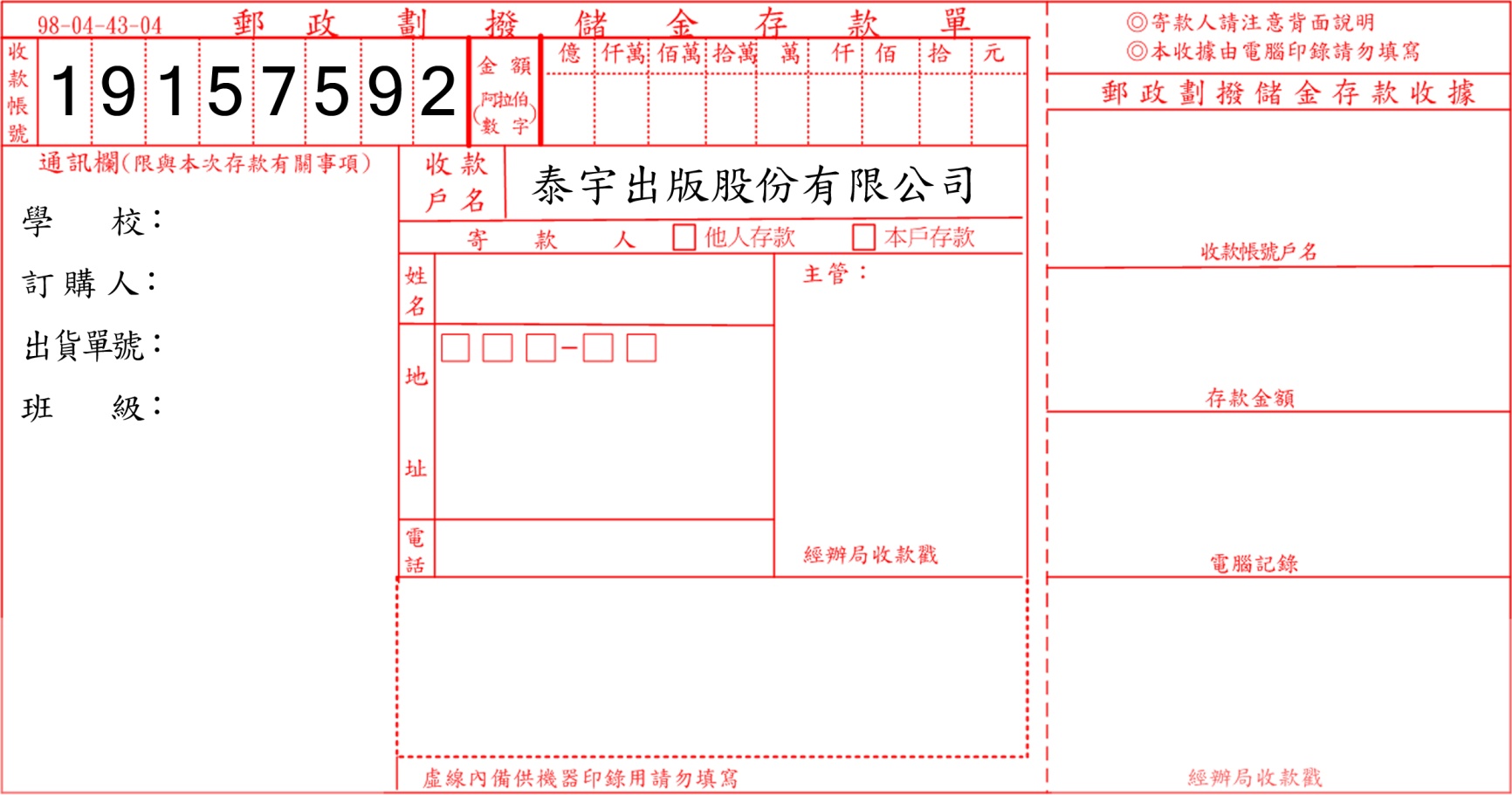 項次書號書              名數量售價小計12345                           ＋運費                           ＋運費                           ＋運費                           ＋運費                           ＋運費$100劃撥總金額 劃撥總金額 劃撥總金額 劃撥總金額 劃撥總金額 